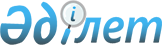 Об утверждении Правил организации подготовки кадров с техническим и профессиональным образованием и краткосрочного профессионального обучения
					
			Утративший силу
			
			
		
					Приказ Министра образования и науки Республики Казахстан от 30 января 2017 года № 35. Зарегистрирован в Министерстве юстиции Республики Казахстан 28 февраля 2017 года № 14853. Утратил силу приказом Министра образования и науки Республики Казахстан от 26 ноября 2018 года № 646 (вводится в действие по истечении десяти календарных дней после дня его первого официального опубликования)
      Сноска. Утратил силу приказом Министра образования и науки РК от 26.11.2018 № 646 (вводится в действие по истечении десяти календарных дней после дня его первого официального опубликования).
      В соответствии с подпунктом 2) пункта 3 статьи 16 Закона Республики Казахстан от 19 марта 2010 года "О государственной статистике", Программой развития продуктивной занятости и массового предпринимательства на 2017 - 2021 годы, утвержденной постановлением Правительства Республики Казахстан от 29 декабря 2016 года № 919 ПРИКАЗЫВАЮ:
      Сноска. Преамбула в редакции приказа Министра образования и науки РК от 17.04.2018 № 162 (вводится в действие по истечении десяти календарных дней после дня его первого официального опубликования).


      1. Утвердить прилагаемые Правила организации подготовки кадров с техническим и профессиональным образованием и краткосрочного профессионального обучения.
      2. Департаменту технического и профессионального образования Министерства образования и науки Республики Казахстан (Оспанова Н.Ж.) в установленном законодательством порядке обеспечить:
      1) государственную регистрацию настоящего приказа в Министерстве юстиции Республики Казахстан;
      2) в течение десяти календарных дней со дня государственной регистрации настоящего приказа в Министерстве юстиции Республики Казахстан направление копий настоящего приказа в периодические печатные издания для официального опубликования, а также в республиканское государственное предприятие на праве хозяйственного ведения "Республиканский центр правовой информации" Министерства юстиции Республики Казахстан для внесения в Эталонный контрольный банк нормативных правовых актов Республики Казахстан;
      3) размещение настоящего приказа на интернет-ресурсе Министерства образования и науки Республики Казахстан;
      4) в течение десяти рабочих дней после государственной регистрации настоящего приказа в Министерстве юстиции Республики Казахстан представление в Департамент юридической службы и международного сотрудничества Министерства образования и науки Республики Казахстан сведений об исполнении мероприятий, предусмотренных подпунктами 1), 2) и 3) настоящего пункта. 
      3. Контроль за исполнением настоящего приказа возложить на вице-министра образования и науки Республики Казахстан Суханбердиеву Э.А.
      4. Настоящий приказ вводится в действие по истечении десяти календарных дней после дня его первого официального опубликования.
      "СОГЛАСОВАН"
Министр труда и социальной защиты 
населения Республики Казахстан
____________________Т. Дуйсенова
31 января 2017 года
      "СОГЛАСОВАН"
Министр обороны 
Республики Казахстан
____________________С. Жасузаков
09 февраля 2017 года Правила
организации подготовки кадров с техническим и профессиональным образованием и краткосрочного профессионального обучения Глава 1. Общие положения
      1. Настоящие Правила организации подготовки кадров с техническим и профессиональным образованием и краткосрочного профессионального обучения (далее – Правила) разработаны в соответствии с пунктами 5.1.1 и 5.1.2 Программы развития продуктивной занятости и массового предпринимательства на 2017-2021 годы (далее – Программа), утвержденной постановлением Правительства Республики Казахстан от 29 декабря 2016 года № 919 и определяют порядок организации подготовки кадров с техническим и профессиональным образованием (далее - ТиПО) и краткосрочного профессионального обучения.
      2. Меры, направленные на подготовку кадров с ТиПО и краткосрочное профессиональное обучение реализуются за счет средств местного бюджета на соответствующий год.
      В настоящих Правилах используются следующие основные понятия:
      1) мобильный учебный центр – передвижной учебный центр, реализующий образовательные программы дополнительного образования с обеспечением практики и возможностью транспортировки конструктивных элементов и оборудования к месту обучения;
      2) мобильная группа - группа, создаваемая решением районной (городской) комиссии в каждом населенном пункте для поиска и формирования списка претендентов на подготовку кадров с ТиПО. В составы мобильных групп входят представители акиматов поселков, сельских округов, городов районного значения и районов в составе городов, организаций образования, местных исполнительных органов по вопросам образования и занятости районного (городского) уровня, местной полицейской службы, молодежных организаций и волонтеров. Глава 2. Порядок организации подготовки кадров с ТиПО
      3. Исключен приказом Министра образования и науки РК от 17.04.2018 № 162 (вводится в действие по истечении десяти календарных дней после дня его первого официального опубликования).
      4. Участники Программы обучаются по модульным программам двухуровневой модели обучения по рабочим квалификациям на бесплатной основе в соответствии с Перечнем профессий и специальностей по срокам обучения и уровням образования для технического и профессионального, послесреднего образования, утвержденным приказом Министра образования и науки Республики Казахстан от 22 января 2016 года № 65 (зарегистрированный в Реестре государственной регистрации нормативных правовых актов под № 13149) и в случае продолжения обучения по квалификации специалиста среднего звена на конкурсной основе в соответствии с Типовыми правилами приема на обучение в организациях образования, реализующих образовательные программы технического и профессионального образования, утвержденными постановлением Правительства Республики Казахстан от 19 января 2012 года № 130.
      Сноска. Пункт 4 в редакции приказа Министра образования и науки РК от 19.09.2017 № 472 (вводится в действие по истечении десяти календарных дней после дня его первого официального опубликования).


      5. Мобильные группы в соответствии с пунктом 5.1.1 Программы осуществляют поиск и формируют список претендентов на подготовку кадров с ТиПО и направляют информацию о претендентах на подготовку кадров с ТиПО по форме согласно приложению 1 к настоящим Правилам для проверки данных в центре занятости населения посредством автоматизированной информационной системы "Рынок труда". 
      О результатах проверки достоверности данных центры занятости населения извещают местные исполнительные органы в области образования областей, городов Астана и Алматы в течение 5 (пяти) рабочих дней.
      Сноска. Пункт 5 в редакции приказа Министра образования и науки РК от 19.09.2017 № 472 (вводится в действие по истечении десяти календарных дней после дня его первого официального опубликования).


      6. Местные исполнительные органы в области образования районного (городского) уровня на основании данных мобильных групп по согласованию с местными исполнительными органами в области образования областей, городов Астана и Алматы совместно с акимами поселков, сельских округов, городов районного значения и районов в составе городов в течение трех рабочих дней извещают претендентов и выдают направление на обучение участникам Программы и уведомление к направлению по форме согласно приложению 1-1 к настоящим Правилам.
      Сноска. Пункт 6 в редакции приказа Министра образования и науки РК от 19.09.2017 № 472 (вводится в действие по истечении десяти календарных дней после дня его первого официального опубликования).


      7. Претенденты на участие в Программе на основе направлений, выданных местными исполнительными органами в области образования районного (городского) уровня подают заявление в учебное заведение по форме согласно приложению 2 к настоящим Правилам.
      8. При подаче заявления в учебное заведение претенденты представляют следующие документы:
      1) копия документа, удостоверяющего личность;
      2) документ об образовании (аттестат, свидетельство, диплом);
      3) справка о состоянии здоровья согласно форме 086-У первичной медицинской документации организаций здравоохранения, утвержденной приказом исполняющего обязанности Министра здравоохранения Республики Казахстан от 23 ноября 2010 года № 907 (зарегистрирован в Реестре государственной регистрации нормативных правовых актов Республики Казахстан за № 6697);
      4) справка, подтверждающая категорию граждан, которым оказывается социальная помощь (при наличии);
      5) направление.
      Документы, удостоверяющие личность претендента, предъявляются лично либо родителями или законными представителями.
      9. Комплектование групп проводится с 20 июня по 30 августа один раз в год.
      10. Зачисление участников Программы на обучение по подготовке кадров с ТиПО осуществляется руководителем учебного заведения.
      11. Местные исполнительные органы в области образования областей, городов Астана и Алматы на основании решения районной (городской) комиссии заключают договора с учебными заведениями о подготовке кадров с ТиПО не позднее пяти рабочих дней с момента получения решения районной (городской) комиссии.
      12. Продолжительность обучения участников Программы определяется в соответствии с Перечнем профессий и специальностей по срокам обучения и уровням образования для технического и профессионального, послесреднего образования, утвержденным приказом Министра образования и науки Республики Казахстан от 22 января 2016 года № 65 (зарегистрирован в Реестре государственной регистрации нормативных правовых актов Республики Казахстан за № 13149).
      Обучение осуществляется по рабочим учебным программам и планам, разработанными учебным заведением на основе типовых учебных программ и планов, утвержденных уполномоченным органом в области образования в соответствии с подпунктом 6) статьи 5 Закона Республики Казахстан от 27 июля 2007 года "Об образовании".
      13. Участникам Программы, завершившим подготовку кадров с ТиПО по рабочим квалификациям и сдавшим итоговую аттестацию в соответствии с Типовыми правилами проведения текущего контроля успеваемости, промежуточной и итоговой аттестации обучающихся, утвержденными приказом Министра образования и науки Республики Казахстан от 18 марта 2008 года № 125 (зарегистрирован в Реестре государственной регистрации нормативных правовых актов Республики Казахстан за № 5191) (далее – Приказ № 125) выдается документ государственного образца (диплом) в соответствии с видами и формами документов об образовании государственного образца и Правилами их выдачи, утвержденными приказом Министра образования и науки Республики Казахстан от 28 января 2015 года № 39 (зарегистрирован в Реестре государственной регистрации нормативных правовых актов Республики Казахстан за № 10348).
      14. Учебное заведение отчисляет участников Программы по согласованию с районной (городской) комиссией в случаях:
      1) пропуска занятий без уважительных причин в соответствии с внутренним порядком учебного заведения;
      2) неудовлетворительных оценок по итогам текущего учета знаний промежуточной аттестации в соответствии с Приказом № 125. 
      Сноска. Пункт 14 в редакции приказа Министра образования и науки РК от 19.09.2017 № 472 (вводится в действие по истечении десяти календарных дней после дня его первого официального опубликования).


      15. Всем участникам Программы, получающим ТиПО, предоставляется:
      1) стипендия;
      2) компенсация за проезд в соответствии с Правилами обеспечения льготного проезда путем выплаты компенсаций для обучающихся на основе государственного образовательного заказа в организациях образования, реализующих образовательные программы технического и профессионального, послесреднего и высшего образования, в период зимних и летних каникул на междугородном железнодорожном и автомобильном транспорте, утвержденными приказом Министра образования и науки Республики Казахстан от 4 декабря 2015 года № 677 (зарегистрирован в Реестре государственной регистрации нормативных правовых актов Республики Казахстан за № 12894);
      3) горячее питание.
      16. Учебное заведение после зачисления обучаемых, предоставляют в местный исполнительный орган в области образования областей и городов Астана, Алматы отчет о зачисленных участниках Программы по форме согласно приложению 3 к настоящим Правилам до 1 октября.
      17. Учебные заведения предоставляют в местные исполнительные органы в области образования областей, городов Астана и Алматы ежемесячно до 1 числа месяца, следующего за отчетным, отчет о ходе подготовки кадров с ТиПО (в электронном виде через портал или/либо вручную) по форме согласно приложению 4 к настоящим Правилам.
      Сноска. Пункт 17 в редакции приказа Министра образования и науки РК от 17.04.2018 № 162 (вводится в действие по истечении десяти календарных дней после дня его первого официального опубликования).


      18. Местные исполнительные органы в области образования областей, городов Астана и Алматы предоставляют отчет о ходе подготовки кадров с ТиПО по форме согласно приложению 5 и информацию о зачисленных участниках на подготовку кадров с ТиПО по форме согласно приложению 5-1 к настоящим Правилам (в электронном виде через портал/вручную) центрам занятости населения ежемесячно к 3 числу месяца, уполномоченному органу в области образования ежемесячно к 5 числу месяца, следующих за отчетным.
      Сноска. Пункт 18 в редакции приказа Министра образования и науки РК от 19.09.2017 № 472 (вводится в действие по истечении десяти календарных дней после дня его первого официального опубликования).


      19. Уполномоченный орган в области образования на основании информации, полученной от местных исполнительных органов в области образования, ежемесячно к 10 числу месяца, следующего за отчетным, предоставляет уполномоченному органу по вопросам занятости населения сведения о ходе подготовки кадров с ТиПО по форме согласно приложению 6 к настоящим Правилам. Глава 3. Порядок организации краткосрочного профессионального обучения
      20. Участниками Программы, проходящими краткосрочное профессиональное обучение, являются молодежь в возрасте до 29 лет и безработные, независимо от регистрации в центрах занятости населения, самозанятые и сокращаемые работники.
      Сноска. Пункт 20 в редакции приказа Министра образования и науки РК от 19.09.2017 № 472 (вводится в действие по истечении десяти календарных дней после дня его первого официального опубликования).


      21. Отбор претендентов, за исключением сокращаемых работников, на участие в Программе производится посредством:
      1) самостоятельного обращения путем подачи заявления по форме согласно приложению 7 к настоящим Правилам в центры занятости населения, организации образования из перечня, определенного региональной комиссией, региональную палату предпринимателей (далее – РПП), акиму поселков, сельских округов, городов районного значения и районов в составе городов;
      2) выбора из числа претендентов, предлагаемых центром занятости населения.
      Сокращаемые работники в рамках переподготовки обращаются в центры занятости населения и выбирают организацию образования самостоятельно.
      Сноска. Пункт 21 в редакции приказа Министра образования и науки РК от 19.09.2017 № 472 (вводится в действие по истечении десяти календарных дней после дня его первого официального опубликования).


      22. При подаче заявления в организации, указанные в подпункте 1) пункта 18 претендентом представляются копии следующих документов:
      1) документа, удостоверяющего личность;
      2) трудовой книжки (при наличии);
      3) документа об образовании (аттестат, свидетельство, диплом), а также документы, подтверждающие прохождение обучения (удостоверение, сертификат) при наличии;
      4) справки о состоянии здоровья по форме 086-У первичной медицинской документации организаций здравоохранения, утвержденной приказом исполняющего обязанности Министра здравоохранения Республики Казахстан от 23 ноября 2010 года № 907 (зарегистрирован в Реестре государственной регистрации нормативных правовых актов Республики Казахстан за № 6697). Копия справки о состоянии здоровья предъявляется после принятия решения о включении в состав участников.
      23. При приеме пакета документов сотрудник центра занятости населения, организаций образования, РПП, акимата поселков, сельских округов, городов районного значения и районов в составе городов сверяют подлинность копий с оригиналами документов и возвращает оригиналы заявителю. 
      Сроки передачи документов и заявлений, поступивших от претендентов в центры занятости населения и от центров занятости населения в районную (городскую) комиссию осуществляются в соответствии с пунктом 5.1.2 Программы. Заседание районной (городской) комиссии проводится по мере необходимости.
      Организации образования/РПП/акимы сельских округов или населенных пунктов в течение 3 (трех) рабочих дней со дня принятия документов передают сведения о претендентах на краткосрочное профессиональное обучение по форме согласно приложению 7-1 к настоящим Правилам в центры занятости населения в электронном виде через портал/вручную.
      Сноска. Пункт 23 в редакции приказа Министра образования и науки РК от 19.09.2017 № 472 (вводится в действие по истечении десяти календарных дней после дня его первого официального опубликования).


      24. Районная (городская) комиссия на основе данных центров занятости населения утверждает списки претендентов в течение трех рабочих дней и передает в центры занятости населения.
      25. Центры занятости населения в течение трех рабочих дней извещают претендентов о принятом решении районной (городской) комиссии и выдают им направления в организации образования на обучение участника Программы по форме согласно приложению 8 к настоящим Правилам. Претенденты, проживающие в сельских населенных пунктах, информируются через акимов сельских округов и населенных пунктов. 
      26. Организации образования в срок не позднее пяти рабочих дней после зачисления обучаемых и на ежемесячной основе в срок до первого числа месяца, следующего за отчетным, предоставляют центрам занятости населения отчет о зачисленных участниках Программы по форме согласно приложению 9 к настоящим Правилам в электронном виде через портал/вручную и копии приказов о зачислении.
      Сноска. Пункт 26 в редакции приказа Министра образования и науки РК от 19.09.2017 № 472 (вводится в действие по истечении десяти календарных дней после дня его первого официального опубликования).


      27. Организация образования совместно с работодателями и по согласованию с РПП разрабатывает график обучения и учебные программы по рабочим квалификациям, включающие модуль обучения основам предпринимательства. Организация образования с учетом потребности и возможности участника Программы осуществляет краткосрочное профессиональное обучение в очной или вечерней формах по согласованию с центром занятости населения.
      Сноска. Пункт 27 в редакции приказа Министра образования и науки РК от 19.09.2017 № 472 (вводится в действие по истечении десяти календарных дней после дня его первого официального опубликования).


      28. Продолжительность краткосрочного профессионального обучения составляет от одного до шести месяцев с учетом особенностей квалификации (специальности), за исключением для обучающихся по основам предпринимательства. Срок обучения основам предпринимательства составляет не более 15 (пятнадцати) дней.
      Сноска. Пункт 28 в редакции приказа Министра образования и науки РК от 19.09.2017 № 472 (вводится в действие по истечении десяти календарных дней после дня его первого официального опубликования).


      29. Краткосрочное профессиональное обучение участников Программы проводится в организациях образования, указанных в подпункте 18 пункта 2.1 Программы, на основе заключения договоров с центрами занятости населения, в рамках которых осуществляется направление претендентов на краткосрочное обучение. Обучение основам предпринимательства осуществляется организациями образования и структурными подразделениями РПП.
      Сноска. Пункт 29 в редакции приказа Министра образования и науки РК от 19.09.2017 № 472 (вводится в действие по истечении десяти календарных дней после дня его первого официального опубликования).


      30. Организация образования отчисляет участников Программы по согласованию с районной (городской) комиссией в случаях:
      1) пропуска занятий без уважительных причин в соответствии с внутренним порядком организации образования;
      2) неудовлетворительных оценок по итогам текущего учета знаний промежуточной аттестации в соответствии с Приказом № 125. 
      Сноска. Пункт 30 в редакции приказа Министра образования и науки РК от 19.09.2017 № 472 (вводится в действие по истечении десяти календарных дней после дня его первого официального опубликования).


      31. Участники Программы, проходящие краткосрочное профессиональное обучение, обеспечиваются государственной поддержкой по оплате обучения, стипендией, проездом. 
      32. Для участников Программы, обучающимся вне населенных пунктов мест постоянного проживания, предусматривается материальная помощь на проживание (возмещение расходов по найму (аренде) жилья).
      Сноска. Пункт 32 в редакции приказа Министра образования и науки РК от 19.09.2017 № 472 (вводится в действие по истечении десяти календарных дней после дня его первого официального опубликования).


      33. Лица, проживающие в отдаленных сельских населенных пунктах, проходят краткосрочное профессиональное обучение через мобильные учебные центры.
      34. Мобильный учебный центр для краткосрочного профессионального обучения образуется при учебном заведении по решению региональной комиссии. 
      35. Для организации работы мобильного учебного центра учебное заведение приобретает имущественный (движимый и (или) недвижимый) комплекс мобильного учебного центра в состав коммунального имущества на основании гражданско-правовых договоров на правах собственности.
      36. В имущественный комплекс мобильного учебного центра входит:
      1) передвижное транспортное средство для доставки технологического оборудования и проведения обучения;
      2) обучающее технологическое оборудование.
      График выездов мобильного учебного центра по районам и сельским округам формируется и утверждается местными исполнительными органами в области образования областей.
      37. Для обеспечения учебной деятельности мобильного учебного центра руководитель учебного заведения определяет группу инженерно-педагогических работников из числа преподавателей и мастеров производственного обучения с привлечением специалистов с производства и сроки их работы в мобильном учебном центре с учетом графика их основной деятельности. Для обеспечения перевозки имущественного (движимого и (или) недвижимого) комплекса мобильного учебного центра может привлекаться водитель, для технического обслуживания мобильного учебного центра могут привлекаться соответствующие специалисты.
      38. После завершения краткосрочного профессионального обучения участниками Программы, организации образования направляют список завершивших обучение в центры занятости населения, РПП за содействием в трудоустройстве. 
      39. Организации образования ежемесячно до 1 числа месяца, следующего за отчетным, предоставляют в центры занятости населения отчет о ходе краткосрочного профессионального обучения по форме согласно приложению 10 к настоящим Правилам.
      40. Участникам Программы, завершившим краткосрочное профессиональное обучение и сдавшим квалификационный экзамен, организацией образования выдается свидетельство или сертификат по формам в соответствии с Правилами выдачи документов об образовании государственного образца, утвержденными приказом Министра образования и науки Республики Казахстан от 28 января 2015 года № 39 (зарегистрирован в Реестре государственной регистрации нормативных правовых актов Республики Казахстан за № 10348), Типовыми правилами деятельности видов организаций дополнительного образования для взрослых, утвержденными приказом Министра образования и науки Республики Казахстан от 11 сентября 2013 года № 370 (зарегистрирован в Реестре государственной регистрации нормативных правовых актов Республики Казахстан за № 8829). 
      41. Центры занятости населения предоставляют отчетность в электронном виде через портал или/либо вручную ежемесячно к 5 числу месяца, следующему за отчетным, в акционерное общество "Центр развития трудовых ресурсов".
      Местные исполнительные органы по вопросам занятости населения областей, городов Астана и Алматы на основе отчетов центров занятости населения предоставляют отчет о ходе краткосрочного профессионального обучения уполномоченному органу по вопросам занятости населения ежемесячно к 5 числу месяца, следующему за отчетным, по форме согласно приложению 11 к настоящим Правилам.
      Сноска. Пункт 41 в редакции приказа Министра образования и науки РК от 17.04.2018 № 162 (вводится в действие по истечении десяти календарных дней после дня его первого официального опубликования).

      42. Исключен приказом Министра образования и науки РК от 19.09.2017 № 472 (вводится в действие по истечении десяти календарных дней после дня его первого официального опубликования).


      43. Сокращаемые работники, переподготовка которых предусмотрена пунктом 5.1.3 Программы, представляют следующий перечень документов:
      1) копию документа, удостоверяющего личность;
      2) копию трудовой книжки (при наличии);
      3) копию документа об образовании (аттестат, свидетельство, диплом), а также документов, подтверждающих прохождение обучения (удостоверение, сертификат) (при наличии);
      4) медицинскую справку о состоянии здоровья по форме 086-У, утвержденная приказом Министра здравоохранения Республики Казахстан от 20 декабря 2011 года № 902 "Об утверждении перечня и форм учетной документации органов и организаций санитарно-эпидемиологической службы" (зарегистрированный в Реестре государственной регистрации нормативных правовых актов Республики Казахстан под № 7424) (медицинская справка о состоянии здоровья предъявляется после принятия решения о включении в состав участников).
      Сноска. Правила дополнены пунктом 43 в соответствии с приказом Министра образования и науки РК от 19.09.2017 № 472 (вводится в действие по истечении десяти календарных дней после дня его первого официального опубликования).


      Сноска. Приложение 1 в редакции приказа Министра образования и науки РК от 19.09.2017 № 472 (вводится в действие по истечении десяти календарных дней после дня его первого официального опубликования).
                   Информация о претендентах на подготовку кадров с ТиПО
       __________________________________________________________________________
       (наименование местного исполнительного органа района, города областного значения,
                               городов Астана и Алматы)
      Сноска. Правила дополнены Приложением 1-1 в соответствии с приказом Министра образования и науки РК от 19.09.2017 № 472 (вводится в действие по истечении десяти календарных дней после дня его первого официального опубликования).
                               Направление № _____
                         на обучение участника Программы
Участник Программы____________________________________________________
                   (Фамилия, имя, отчество (при его наличии) участника)
Местным исполнительным органом в области образования районного
(городского) уровня/акимами поселков, сельских округов, городов районного
значения и районов в составе городов
________________________________________________________________________
       (города областного значения, столицы, города республиканского значения)
_____________________________________________ области и на основании
решения районной/городской Комиссии направляется для обучения в
________________________________________________________________________
       (наименование организации образования, адрес, контактный телефон)
сроком на __________ месяцев с ______ по ____________________20____года
Руководитель местного исполнительного органа в области
образования районного (городского)
уровня/Аким поселков, сельских округов,
городов районного значения и районов
в составе городов ________________________________________________________
                   (Фамилия, имя, отчество (при его наличии)
       ___________
       подпись
       Дата выдачи "_____"_______20___года.
       Место печати
-------------------------------------------------------------------------------------------------------------
                               (линия отреза)
Возвращается в местный
исполнительный орган в области
образования районного (городского)
уровня/акимат поселков, сельских округов,
городов районного значения и районов
в составе городов
                         Уведомление к направлению № ___
      ____________________________________________________________________
                         (наименование организации образования)
сообщает, что Участник Программы
__________________________________________________________________________
                         (Фамилия, имя, отчество (при его наличии)
"___" ______20__ года в соответствии с приказом от "__" ________20____года
№ ______ зачислен на обучение по специальности_______________________________
__________________________________________________________________________
                         (наименование специальности)
сроком на ______ месяцев с ________по______________ 20_____ года.
Ответственный представитель организации образования
____________________________________________             ______________________
       Фамилия, имя, отчество (при его наличии)                   подпись
Место печати
                                                       Руководителю учебного заведения 
                                                 _________________________________ 
                                                (Фамилия, имя, отчество (при его
                                                       наличии) руководителя)
                                                 от ______________________________,
                                                 (Фамилия, имя, отчество (при его
                                                       наличии) участника)
                                                 проживающего по адресу: __________
                                                 _________________________________
                                                 (Наименование адреса проживания)
                                           Заявление
             Прошу включить меня в число участников Программы по первому направлению
"Обеспечение участников Программы техническим и профессиональным образованием и
краткосрочным профессиональным обучением".
             Приложение на ______ листах:
             1) копия документа, удостоверяющего личность;
             2) документ об образовании (аттестат, свидетельство, диплом), а также документов,
подтверждающих прохождение обучения (удостоверение, сертификат) при наличии;
             3) справка о состоянии здоровья по форме 086-У, утвержденной приказом
исполняющего обязанности Министра здравоохранения Республики Казахстан от 23 ноября
2010года № 907;
             4) справка, подтверждающая категорию граждан, которым оказывается социальная
помощь (при наличии);
             5) направление.
             Дата "___"_____20___года ________
                               подпись
------------------------------------------------------------------------------------------------------------------------
                               (линия отреза)
             Заявление гражданина (ки) ____________________________________
       принято "___" __________ 20___ г. зарегистрировано за № _____
Фамилия, имя, отчество (при его наличии), должность и подпись лица, принявшего
документы:
_____________________________________________________________
Дата "___"_____20___года_________
                         подпись
*за достоверность представленных документов несет ответственность заявитель.
                               Отчет о зачисленных участниках
                   Программы _________________________________
                               (наименование учебного заведения)
      Сноска. Приложение 4 в редакции приказа Министра образования и науки РК от 17.04.2018 № 162 (вводится в действие по истечении десяти календарных дней после дня его первого официального опубликования). Отчет о ходе подготовки кадров с ТиПО
      Отчетный период 20 __ - 20__ учебный год
      Индекс: форма № ПК-1
      Периодичность: ежемесячная
      Респонденты: Учебные заведения
      Куда представляется: в Местный исполнительный орган в области образования
областей и городов Астана, Алматы
      Срок представления: до 1 числа месяца, следующего за отчетным
      Продолжение таблицы:
      Исполнитель: _________________________________________________
                                 Фамилия, имя, отчество (при его наличии)
      Место печати
      Пояснение по заполнению формы административной отчетности приведено в
приложении к настоящей форме. Пояснение по заполнению формы предназначенной для сбора административных данных "Отчет о ходе подготовки кадров с ТиПО" 1. Общие положения
      1. Форма, предназначенная для сбора административных данных "Отчет о ходе подготовки кадров с ТиПО" (далее – Форма) разработана в соответствии с пунктом 17 Правил организации подготовки кадров с техническим и профессиональным образованием и краткосрочного профессионального обучения, утвержденных настоящим приказом.
      Основной задачей ведения Формы является получение сведений о ходе подготовки кадров с ТиПО.
      2. Форма заполняется работниками учебных заведений до 1 числа месяца, следующего за отчетным посредством автоматизированной информационной системы "Рынок труда" или/либо вручную и передается в Местный исполнительный орган в области образования области, города Астана и Алматы.
      3. Форма заполняется и предоставляется на основании данных учебных заведений по следующим категориям граждан: выпускники 9-11 классов, лица, не поступившие в учебные заведения, ищущие работу и члены малообеспеченных семей, а также иные согласно пункту 5.1.1 Программы. 2. Пояснение по заполнению Формы
      4. В графе 1 Формы указывается наименование специальности.
      5. В графе 2 Формы указывается наименование квалификации.
      6. В графе 3 Формы указывается срок обучения.
      7. В графе 4 Формы указывается количество человек, подавших заявление.
      8. В графе 5 Формы указывается количество человек, принятых на обучение.
      9. В графе 6 Формы указывается количество обучающихся студентов (с учетом нового приема и переходящих с предыдущих курсов обучения).
      10. В графе 7 Формы указывается количество человек, завершивших обучение. 
      11. В графе 8 Формы указывается общее количество отчисленных человек. 
      12. В графе 9 Формы указывается количество человек, не завершивших обучение по причине пропусков из общего количества отчисленных.
      13. В графе 10 Формы указывается количество человек, не завершивших обучение по причине неуспеваемости из общего количества отчисленных.
      14. В графе 11 Формы указывается количество человек, не завершивших обучение по причине нарушений внутреннего распорядка из общего количества отчисленных.
      15. В графе 12 Формы указывается количество человек, не завершивших обучение по собственному желанию из общего количества отчисленных.
      16. В графе 13 Формы указывается количество человек, не завершивших обучение по причине наличия заболевания из общего количества отчисленных.
      17. В графе 14 Формы указывается количество человек, не завершивших обучение по причине призыва на срочную службу в Вооруженные силы Республики Казахстан из общего количества отчисленных.
      18. В графе 15 Формы указывается количество человек, не завершивших обучение по причине трудоустройства из общего количества отчисленных.
      19. В графе 16 Формы указывается количество человек, не завершивших обучение причине смерти из общего количества отчисленных.
      20. В графе 17 Формы указывается количество человек, не завершивших обучение по причине беременности, родов, отпуска по уходу за ребенком из общего количества отчисленных.
      21. В графе 18 Формы указывается количество человек, не завершивших обучение по причине смены постоянного местожительства из общего количества отчисленных.
      22. В графе 19 Формы указывается количество человек, не завершивших обучение по прочим причинам из общего количества отчисленных.
      Сноска. Приложение 5 в редакции приказа Министра образования и науки РК от 17.04.2018 № 162 (вводится в действие по истечении десяти календарных дней после дня его первого официального опубликования). Отчет о ходе подготовки кадров с ТиПО
      Отчетный период 20 __ - 20__ учебный год
      Индекс: форма № ПК-2
      Периодичность: ежемесячная
      Респонденты: Местный исполнительный орган в области образования областей и
городов Астана, Алматы
      Куда представляется: в Центры занятости населения, Уполномоченный орган в области
образования
      Срок представления: до 3 числа месяца, следующего за отчетным - Центры занятости
населения, до 5 числа месяца, следующего за отчетным - Уполномоченный орган в области
образования
      Продолжение таблицы:
      Исполнитель: __________________________________________________
                          Фамилия, имя, отчество (при его наличии)
      Место печати
      Пояснение по заполнению формы административной отчетности приведено в
приложении к настоящей форме. Пояснение по заполнению формы предназначенной для сбора административных данных "Отчет о ходе подготовки кадров с ТиПО" 1. Общие положения
      1. Форма, предназначенная для сбора административных данных "Отчет о ходе подготовки кадров с ТиПО" (далее – Форма) разработана в соответствии с пунктом 18 Правил организации подготовки кадров с техническим и профессиональным образованием и краткосрочного профессионального обучения, утвержденных настоящим приказом.
      Основной задачей ведения Формы является получение сведений о ходе подготовки кадров с ТиПО.
      2. Форма заполняется работниками Местного исполнительного органа в области образования области, города Астана и Алматы посредством автоматизированной информационной системы "Рынок труда" или/либо вручную и передается в Центры занятости населения до 3 числа месяца, следующего за отчетным, в Уполномоченный орган в области образования до 5 числа месяца, следующего за отчетным.
      3. Форма заполняется и предоставляется на основании данных учебных заведений по следующим категориям граждан: выпускники 9-11 классов, лица, не поступившие в учебные заведения, ищущие работу и члены малообеспеченных семей, а также иные согласно пункту 5.1.1 Программы. 2. Пояснение по заполнению Формы
      4. В графе 1 Формы указывается план приема на подготовку кадров с ТиПО на отчетный год.
      5. В графе 2 Формы указывается количество учебных заведений, с которыми заключены договора на организацию подготовки кадров с ТиПО.
      6. В графе 3 Формы указывается наименование специальности.
      7. В графе 4 Формы указывается наименование квалификации.
      8. В графе 5 Формы указывается срок обучения.
      9. В графе 6 Формы указывается количество человек, подавших заявление.
      10. В графе 7 Формы указывается количество человек, принятых на обучение.
      11. В графе 8 Формы указывается количество обучающихся студентов (с учетом нового приема и переходящих с предыдущих курсов обучения).
      12. В графе 9 Формы указывается количество человек, завершивших обучение. 
      13. В графе 10 Формы указывается общее количество отчисленных человек. 
      14. В графе 11 Формы указывается количество человек, трудоустроенных в текущем году из числа, завершивших обучение.
      15. В графе 12 Формы указывается количество человек, не завершивших обучение по причине пропусков из общего количества отчисленных.
      16. В графе 13 Формы указывается количество человек, не завершивших обучение по причине неуспеваемости из общего количества отчисленных.
      17. В графе 14 Формы указывается количество человек, не завершивших обучение по причине нарушений внутреннего распорядка из общего количества отчисленных.
      18. В графе 15 Формы указывается количество человек, не завершивших обучение по собственному желанию из общего количества отчисленных.
      19. В графе 16 Формы указывается количество человек, не завершивших обучение по причине болезни из общего количества отчисленных.
      20. В графе 17 Формы указывается количество человек, не завершивших обучение по причине призыва на срочную службу в Вооруженные силы Республики Казахстан из общего количества отчисленных.
      21. В графе 18 Формы указывается количество человек, не завершивших обучение по причине трудоустройства из общего количества отчисленных.
      22. В графе 19 Формы указывается количество человек, не завершивших обучение причине смерти из общего количества отчисленных.
      23. В графе 20 Формы указывается количество человек, не завершивших обучение по причине беременности, родов, отпуска по уходу за ребенком из общего количества отчисленных.
      24. В графе 21 Формы указывается количество человек, не завершивших обучение по причине смены постоянного местожительства из общего количества отчисленных.
      25. В графе 22 Формы указывается количество человек, не завершивших обучение по прочим причинам из общего количества отчисленных.
      Сноска. Правила дополнены Приложением 5-1 в соответствии с приказом Министра образования и науки РК от 19.09.2017 № 472 (вводится в действие по истечении десяти календарных дней после дня его первого официального опубликования).
                                     Информация
                   о зачисленных участниках на подготовку кадров с ТиПО
       __________________________________________________________________________
       (наименование местного исполнительного органа в области образования области,
                               городов Астана и Алматы)
                         по состоянию на "___"_________20__года
      Сноска. Приложение 6 в редакции приказа Министра образования и науки РК от 17.04.2018 № 162 (вводится в действие по истечении десяти календарных дней после дня его первого официального опубликования). Отчет о ходе подготовки кадров с ТиПО
      Отчетный период 20 __ - 20__ учебный год
      Индекс: форма № ПК-3
      Периодичность: ежемесячная
      Респонденты: Уполномоченный орган в области образования
      Куда представляется: в Уполномоченный орган по вопросам занятости населения
      Срок представления: до 10 числа месяца, следующего за отчетным
      Исполнитель: __________________________________________________
                            Фамилия, имя, отчество (при его наличии)
      Место печати
      Пояснение по заполнению формы административной отчетности приведено в
приложении к настоящей форме. Пояснение по заполнению формы предназначенной для сбора административных данных "Отчет о ходе подготовки кадров с ТиПО" 1. Общие положения
      1. Форма, предназначенная для сбора административных данных "Отчет о ходе подготовки кадров с ТиПО" (далее – Форма) разработана в соответствии с пунктом 19 Правил организации подготовки кадров с техническим и профессиональным образованием и краткосрочного профессионального обучения, утвержденных настоящим приказом.
      Основной задачей ведения Формы является получение сведений о ходе подготовки кадров с ТиПО следующих категорий граждан: выпускники 9-11 классов, лица, не поступившие в учебные заведения, ищущие работу и члены малообеспеченных семей, а также иные согласно пункту 5.1.1 Программы.
      2. Форма заполняется работниками Уполномоченного органа в области образования до 10 числа месяца, следующего за отчетным, вручную и передается в Уполномоченный орган по вопросам занятости населения.
      3. Форма заполняется и предоставляется на основании данных местных исполнительных органов в области образования. 2. Пояснение по заполнению Формы
      4. В графе 1 Формы указывается порядковый номер строки.
      5. В графе 2 Формы указывается наименование региона.
      6. В графе 3 Формы указывается план приема на подготовку кадров с ТиПО на отчетный год. 
      7. В графе 4 Формы указывается количество человек, подавших заявление.
      8. В графе 5 Формы указывается количество человек, принятых на обучение.
      9. В графе 6 Формы указывается количество человек, завершивших обучение. 
      10. В графе 7 Формы указывается количество отчисленных человек. 
      11. В графе 8 Формы указывается количество человек, трудоустроенных в текущем году из числа, завершивших обучение.
      12. В графе 9 Формы указывается доля лиц, трудоустроенных от числа завершивших. Показатель рассчитывается путем деления данных о количестве человек трудоустроенных из завершивших обучение в числителе (графа 8) на количество человек, завершивших обучение в знаменателе (графа 6) Х100%. 
      13. В графе 10 Формы указывается количество обучающихся студентов с учетом нового приема и переходящих с предыдущих курсов обучения. 
      14. В графе 11 Формы указывается количество учебных заведений, с которыми заключены договора на организацию подготовки кадров с ТиПО.
                                           Руководителю центра занятости населения района
                                     (города)/ организации образования/ региональной
                                     палаты предпринимателей/ акиму поселков,
                                     сельских округов, городов районного значения и
                                     районов в составе городов
                                     ____________________________________________
                                     (Фамилия, имя, отчество (при его наличии)
                                                 руководителя)
                                     от __________________________________________,
                                     (Фамилия, имя, отчество (при его наличии)
                                                 участника)
                                     проживающего по адресу: ______________________
                                     ____________________________________________
                                     (Наименование адреса проживания)
                                     Заявление
             Прошу включить меня в число участников Программы по первому направлению
"Обеспечение участников Программы техническим и профессиональным образованием и
краткосрочным профессиональным обучением".
             Приложение на ______ листах:
      1) копия документа, удостоверяющего личность;
      2) копия трудовой книжки (при наличии);
      3) копии документа об образовании (аттестат, свидетельство, диплом), а также
документов, подтверждающих прохождение обучения (удостоверение, сертификат) при
наличии;
      4) копия справки о состоянии здоровья по форме 086-У, утвержденной приказом
исполняющего обязанности Министра здравоохранения Республики Казахстан от 23 ноября
2010 года № 907. Копия справки о состоянии здоровья предъявляется после принятия
решения о включении в состав участников.
             Дата "___"_____20___года________
                               подпись
------------------------------------------------------------------------------------------------------------------------
                         (линия отреза)
             Заявление гражданина (ки) ____________________________________
       принято "___" __________ 20___ г. зарегистрировано за № _____
Фамилия, имя, отчество (при его наличии), должность и подпись лица, принявшего
документы:
_____________________________________________________________
Дата "___"_____20___года ________
                         подпись
*за достоверность представленных документов несет ответственность заявитель.
      Сноска. Правила дополнены Приложением 7-1 в соответствии с приказом Министра образования и науки РК от 19.09.2017 № 472 (вводится в действие по истечении десяти календарных дней после дня его первого официального опубликования).
                                           Сведения
                   о претендентах на краткосрочное профессиональное обучение
             _________________________________________________________________
             (наименование организации образования, РПП, акимата поселков, сельских
                   округов, городов районного значения и районов в составе городов)
                               Направление № _____
                   на обучение участника Программы
             Участник Программы _____________________________________________________
                               (Фамилия, имя, отчество (при его наличии) участника)
             Центром занятости населения/Местным исполнительным органом в области
образования районного (городского) уровня/акимами поселков, сельских округов, городов
районного значения и районов в составе городов
______________________________________________ (города областного значения, столицы,
города республиканского значения)
___________________________________________________ области и на основании решения 
районной/Городской Комиссии направляется для обучения в
________________________________________________________________________________
             (наименование организации образования, адрес, контактный телефон)
сроком на __________ месяцев с ______ по ___________________________.
             Директор Центра занятости/
       Руководитель местного 
       исполнительного органа в области
       образования районного (городского)
       уровня/Аким поселков, сельских округов,
       городов районного значения и районов
       в составе городов ______________________________________________
                   (Фамилия, имя, отчество (при его наличии) руководителя 
             _________
       подпись
      Дата выдачи
Место печати
      ---------------------------------------------------------------------------------------------------------
             (линия отреза)
                   Возвращается в Центр занятости
             Уведомление к направлению № ___
________________________________________________________
       (наименование организации образования)
      сообщает, что Участник Программы
__________________________________________________________
       (Фамилия, имя, отчество (при его наличии) участника)
      ___ _________ 20__ года в соответствии с приказом от ___ ________ 20____ года № ______
зачислен на обучение по профессии
________________________________________________________
             (наименование профессии)
      сроком на ______ месяцев на время до ___ ______ 20__ года
Ответственный представитель организации образования
             _____________________________________________
       (Фамилия, имя, отчество (при его наличии) подпись
      Место печати
                               Отчет о зачисленных участниках
                   Программы _______________________________________
                               (наименование организации образования)
      Сноска. Приложение 10 в редакции приказа Министра образования и науки РК от 17.04.2018 № 162 (вводится в действие по истечении десяти календарных дней после дня его первого официального опубликования). Отчет о ходе краткосрочного профессионального обучения
      Отчетный период 20 __ - 20__ учебный год
      Индекс: форма № ПК-4
      Периодичность: ежемесячная
      Респонденты: Организации образования
      Куда представляется: в Центры занятости населения
      Срок представления: до 1 числа месяца, следующего за отчетным
      Продолжение таблицы:
      Исполнитель: __________________________________________________
                     Фамилия, имя, отчество (при его наличии)
      Место печати
      Пояснение по заполнению формы административной отчетности приведено в
приложении к настоящей форме. Пояснение по заполнению формы предназначенной для сбора административных данных "Отчет о ходе краткосрочного профессионального обучения" 1. Общие положения
      1. Форма, предназначенная для сбора административных данных "Отчет о ходе краткосрочного профессионального обучения" (далее – Форма) разработана в соответствии с пунктом 39 Правил организации подготовки кадров с техническим и профессиональным образованием и краткосрочного профессионального обучения, утвержденных настоящим приказом.
      Основной задачей ведения Формы является получение сведений о ходе краткосрочного профессионального обучения.
      2. Форма заполняется работниками учебных заведений до 1 числа месяца, следующего за отчетным посредством автоматизированной информационной системы "Рынок труда" или/либо вручную и передается в Центры занятости населения.
      3. Форма заполняется и предоставляется на основании данных учебных заведений по следующим категориям граждан: молодежь в возрасте до 29 лет и безработные, независимо от регистрации в центрах занятости населения, самозанятые и сокращаемые работники. 2. Пояснение по заполнению Формы
      4. В графе 1 Формы указывается наименование специальности.
      5. В графе 2 Формы указывается наименование квалификации.
      6. В графе 3 Формы указывается срок обучения.
      7. В графе 4 Формы указывается количество человек, подавших заявление.
      8. В графе 5 Формы указывается количество человек, принятых на обучение.
      9. В графе 6 Формы указывается количество обучающихся студентов/лиц. 
      10. В графе 7 Формы указывается количество человек, завершивших обучение. 
      11. В графе 8 Формы указывается общее количество отчисленных человек. 
      12. В графе 9 Формы указывается количество человек, не завершивших обучение по причине пропусков из общего количества отчисленных.
      13. В графе 10 Формы указывается количество человек, не завершивших обучение по причине неуспеваемости из общего количества отчисленных.
      14. В графе 11 Формы указывается количество человек, не завершивших обучение по причине нарушений внутреннего распорядка из общего количества отчисленных.
      15. В графе 12 Формы указывается количество человек, не завершивших обучение по собственному желанию из общего количества отчисленных.
      16. В графе 13 Формы указывается количество человек, не завершивших обучение по причине болезни из общего количества отчисленных.
      17. В графе 14 Формы указывается количество человек, не завершивших обучение по причине призыва на срочную службу в Вооруженные силы Республики Казахстан из общего количества отчисленных.
      18. В графе 15 Формы указывается количество человек, не завершивших обучение по причине трудоустройства из общего количества отчисленных.
      19. В графе 16 Формы указывается количество человек, не завершивших обучение причине смерти из общего количества отчисленных.
      20. В графе 17 Формы указывается количество человек, не завершивших обучение по причине беременности, родов, отпуска по уходу за ребенком из общего количества отчисленных.
      21. В графе 18 Формы указывается количество человек, не завершивших обучение по причине смены постоянного местожительства из общего количества отчисленных.
      22. В графе 19 Формы указывается количество человек, не завершивших обучение по прочим причинам из общего количества отчисленных.
      Сноска. Приложение 11 в редакции приказа Министра образования и науки РК от 17.04.2018 № 162 (вводится в действие по истечении десяти календарных дней после дня его первого официального опубликования). Отчет о ходе краткосрочного профессионального обучения
      Отчетный период 20 __ - 20__ учебный год
      Индекс: форма № ПК-5
      Периодичность: ежемесячная
      Респонденты: Центры занятости населения, местные исполнительные органы по
вопросам занятости населения области, городов Астана и Алматы 
      Куда представляется: в Уполномоченный орган по вопросам занятости населения
      Срок представления: до 5 числа месяца, следующего за отчетным
      Продолжение таблицы:
      Исполнитель: __________________________________________________
                           Фамилия, имя, отчество (при его наличии)
      Место печати
      Пояснение по заполнению формы административной отчетности приведено в
приложении к настоящей форме. Пояснение по заполнению формы предназначенной для сбора административных данных "Отчет о ходе краткосрочного профессионального обучения" 1. Общие положения
      1. Форма, предназначенная для сбора административных данных "Отчет о ходе краткосрочного профессионального обучения" (далее – Форма) разработана в соответствии с пунктом 41 Правил организации подготовки кадров с техническим и профессиональным образованием и краткосрочного профессионального обучения, утвержденных настоящим приказом.
      Основной задачей ведения Формы является получение сведений о ходе краткосрочного профессионального обучения ТиПО следующих категорий граждан: молодежь в возрасте до 29 лет и безработные, независимо от регистрации в центрах занятости населения, самозанятые и сокращаемые работники.
      2. Форма заполняется работниками Центров занятости населения, местных исполнительных органов по вопросам занятости населения области, городов Астана и Алматы до 5 числа месяца, следующего за отчетным, вручную и передается в Уполномоченный орган по вопросам занятости населения.
      3. Форма заполняется и предоставляется на основании данных центров занятости населения, местных исполнительных органов по вопросам занятости населения области, городов Астана и Алматы. 2. Пояснение по заполнению Формы
      4. В графе 1 Формы указывается порядковый номер строки.
      5. В графе 2 Формы указывается наименование организации образования.
      6. В графе 3 Формы указывается наименование специальности.
      7. В графе 4 Формы указывается наименование квалификации.
      8. В графе 5 Формы указывается срок обучения.
      9. В графе 6 Формы указывается количество человек, подавших заявление.
      10. В графе 7 Формы указывается количество человек, принятых на обучение.
      11. В графе 8 Формы указывается количество обучающихся студентов (с учетом нового приема и переходящих с предыдущих курсов обучения).
      12. В графе 9 Формы указывается количество человек, завершивших обучение. 
      13. В графе 10 Формы указывается общее количество отчисленных человек. 
      14. В графе 11 Формы указывается количество человек, трудоустроенных в текущем году из числа, завершивших обучение.
      15. В графе 12 Формы указывается количество человек, не завершивших обучение по причине пропусков из общего количества отчисленных.
      16. В графе 13 Формы указывается количество человек, не завершивших обучение по причине неуспеваемости из общего количества отчисленных.
      17. В графе 14 Формы указывается количество человек, не завершивших обучение по причине нарушений внутреннего распорядка из общего количества отчисленных.
      18. В графе 15 Формы указывается количество человек, не завершивших обучение по собственному желанию из общего количества отчисленных.
      19. В графе 16 Формы указывается количество человек, не завершивших обучение по причине болезни из общего количества отчисленных.
      20. В графе 17 Формы указывается количество человек, не завершивших обучение по причине призыва на срочную службу в Вооруженные силы Республики Казахстан из общего количества отчисленных.
      21. В графе 18 Формы указывается количество человек, не завершивших обучение по причине трудоустройства из общего количества отчисленных.
      22. В графе 19 Формы указывается количество человек, не завершивших обучение причине смерти из общего количества отчисленных.
      23. В графе 20 Формы указывается количество человек, не завершивших обучение по причине беременности, родов, отпуска по уходу за ребенком из общего количества отчисленных.
      24. В графе 21 Формы указывается количество человек, не завершивших обучение по причине смены постоянного местожительства из общего количества отчисленных.
      Сноска. Приложение 12 исключено в соответствии с приказом Министра образования и науки РК от 19.09.2017 № 472 (вводится в действие по истечении десяти календарных дней после дня его первого официального опубликования).
      Сноска. Приложение 13 исключено в соответствии с приказом Министра образования и науки РК от 19.09.2017 № 472 (вводится в действие по истечении десяти календарных дней после дня его первого официального опубликования).
					© 2012. РГП на ПХВ «Институт законодательства и правовой информации Республики Казахстан» Министерства юстиции Республики Казахстан
				
      Министр 
образования и науки 
Республики Казахстан 

Е. Сагадиев
Утверждены
приказом Министра образования
 науки Республики Казахстан
от 30 января 2017 года № 35Приложение 1
к Правилам организации подготовки кадров 
с техническим и профессиональным образованием 
и краткосрочного профессионального обученияФорма
№ п/п
Фамилия, имя, отчество (при его наличии)
Дата рождения
Адрес места проживания
Выпускник 9 класса
Выпускник 11 класса
Место обучения
Индивидуальный идентификационный номер
Наименование организации образования
Выбранная специальность
Срок обучения
Стоимость полного обучения (в тенге)
1.
2.
3.
Итого:Приложение 1-1
к Правилам организации
подготовки кадров с
техническим и
профессиональным
образованием и краткосрочного
профессионального обученияФормаПриложение 2 
к Правилам организации подготовки кадров
 с техническим и профессиональным образованием
и краткосрочного профессионального обученияФорма Приложение 3 
к Правилам организации подготовки кадров
 с техническим и профессиональным образованием
и краткосрочного профессионального обучения
№ п/п
Фамилия, имя, отчество (при его наличии)
Индивидуальный идентификационный номер 
Возраст
Наименование специальности, профессии
Наименование группы обучения
Сроки обученияПриложение 4 
к Правилам организации подготовки кадров
 с техническим и профессиональным образованием
и краткосрочного профессионального обученияФорма предназначена для
сбора административных данных
Наименование специальности
Наименование квалификации
Срок обучения
Количество человек, подавших заявление
Количество человек, принятых на обучение
Количество обучающихся студентов (с учетом нового приема и переходящих с предыдущих курсов обучения)
Количество человек, завершивших обучение
Количество человек отчисленных
Количество человек, не завершивших обучение по видам причин
Количество человек, не завершивших обучение по видам причин
Количество человек, не завершивших обучение по видам причин
Количество человек, не завершивших обучение по видам причин
Количество человек, не завершивших обучение по видам причин
Наименование специальности
Наименование квалификации
Срок обучения
Количество человек, подавших заявление
Количество человек, принятых на обучение
Количество обучающихся студентов (с учетом нового приема и переходящих с предыдущих курсов обучения)
Количество человек, завершивших обучение
Количество человек отчисленных
Пропуски
Неуспеваемость
Нарушения внутреннего распорядка
По собственному желанию
заболевание
1
2
3
4
5
6
7
8
9
10
11
12
13
Количество человек, не завершивших обучение по видам причин
Количество человек, не завершивших обучение по видам причин
Количество человек, не завершивших обучение по видам причин
Количество человек, не завершивших обучение по видам причин
Количество человек, не завершивших обучение по видам причин
Количество человек, не завершивших обучение по видам причин
призыв на срочную службу в Вооруженные силы Республики Казахстан
трудоустройство
смерть
беременность, роды, отпуск по уходу за ребенком
смена постоянного места жительства
прочие
14
15
16
17
18
19Приложение к форме,
предназначенной для сбора
административных данныхПриложение 5
к Правилам организации подготовки кадров
 с техническим и профессиональным образованием
и краткосрочного профессионального обученияФорма предназначена
для сбора административных
данных
План приема на подготовку кадров с ТиПО на отчетный год
Количество учебных заведений, с которыми заключены договора на организацию подготовки кадров с ТиПО
Наименование специальности
Наименование квалификации
Срок обучения
Количество человек, подавших заявление
Количество человек, принятых на обучение
Количество обучающихся студентов (с учетом нового приема и переходящих с предыдущих курсов обучения)
Количество человек, завершивших обучение
Количество человек отчисленных
Количество человек трудоустроенных в текущем году из завершивших обучение
Количество человек, не завершивших обучение по видам причин
Количество человек, не завершивших обучение по видам причин
План приема на подготовку кадров с ТиПО на отчетный год
Количество учебных заведений, с которыми заключены договора на организацию подготовки кадров с ТиПО
Наименование специальности
Наименование квалификации
Срок обучения
Количество человек, подавших заявление
Количество человек, принятых на обучение
Количество обучающихся студентов (с учетом нового приема и переходящих с предыдущих курсов обучения)
Количество человек, завершивших обучение
Количество человек отчисленных
Количество человек трудоустроенных в текущем году из завершивших обучение
Пропуски
Неуспеваемость
1
2
3
4
5
6
7
8
9
10
11
12
13
Количество человек, не завершивших обучение по видам причин
Количество человек, не завершивших обучение по видам причин
Количество человек, не завершивших обучение по видам причин
Количество человек, не завершивших обучение по видам причин
Количество человек, не завершивших обучение по видам причин
Количество человек, не завершивших обучение по видам причин
Количество человек, не завершивших обучение по видам причин
Количество человек, не завершивших обучение по видам причин
Количество человек, не завершивших обучение по видам причин
Нарушения внутреннего распорядка
По собственному желанию
заболевание
призыв на срочную службу в Вооруженные силы Республики Казахстан
трудоустройство
смерть
беременность, роды, отпуск по уходу за ребенком
смена постоянного места жительства
прочие
14
15
16
17
18
19
20
21
22Приложение к форме, предназначенной
для сбора административных
данных
Приложение 5-1
к Правилам организации
подготовки кадров с
техническим и
профессиональным
образованием и краткосрочного
профессионального обученияФорма
№ п/п
Фамилия, имя, отчество (при его наличии)
Индивидуальный идентификационный номер
Адрес места проживания
Номер и дата протокола решения комиссии
Номер договора обучения
Приступил к обучению (дата)
Текущий статус (направлен, приступил, самовольно прекратил, завершил)
Завершил (дата)
1.
2.
3.
Итого:Приложение 6 
к Правилам организации подготовки кадров
 с техническим и профессиональным образованием
и краткосрочного профессионального обученияФорма предназначена для
сбора административных данных
№ п/п
Наименование регионов
План приема на отчетный год, человек
Количество человек подавших заявление
Количество человек принятых на обучение
Количество человек завершивших обучение
Количество человек отчисленных
Количество человек трудоустроенных из завершивших обучение
Доля лиц, трудоустроенных от числа завершивших, % (графа 8/ графа 6 Х100%)
Количество обучающихся студентов с учетом нового приема и переходящих с предыдущих курсов обучения
Количество учебных заведений, с которыми заключены договора на подготовку кадров с ТиПО
1
2
3
4
5
6
7
8
9
10
11Приложение к форме, предназначенной
для сбора административных данныхПриложение 7 
к Правилам организации подготовки кадров
 с техническим и профессиональным образованием
и краткосрочного профессионального обученияФорма Приложение 7-1
к Правилам организации
подготовки кадров с
техническим и
профессиональным
образованием и краткосрочного
профессионального обученияФорма
№ п/п
Фамилия, имя, отчество (при его наличии)
Дата рождения
Адрес места проживания
Выпускник 9 класса
Выпускник 11 класса
Место обучения
Индивидуальный идентификационный номер
Наименование учебного заведения
Выбранная специальность
Срок обучения
Стоимость полного обучения (в тенге)
1.
2.
3.
Итого:Приложение 8 
к Правилам организации подготовки кадров
 с техническим и профессиональным образованием
и краткосрочного профессионального обученияФормаПриложение 9 
к Правилам организации подготовки кадров
 с техническим и профессиональным образованием
и краткосрочного профессионального обученияФорма
№ п/п
Фамилия, имя, отчество (при его наличии)
Индивидуальный идентификационный номер 
Возраст
Наименование специальности, профессии
Наименование группы обучения
Сроки обученияПриложение 10 
к Правилам организации подготовки кадров
 с техническим и профессиональным образованием
и краткосрочного профессионального обученияФорма предназначена для
сбора административных данных
Наименование специальности
Наименование квалификации
Срок обучения
Количество человек, подавших заявление
Количество человек, принятых на обучение
Количество обучающихся студентов/ лиц
Количество человек, завершивших обучение
Количество человек отчисленных
Количество человек, не завершивших обучение по видам причин
Количество человек, не завершивших обучение по видам причин
Количество человек, не завершивших обучение по видам причин
Количество человек, не завершивших обучение по видам причин
Количество человек, не завершивших обучение по видам причин
Наименование специальности
Наименование квалификации
Срок обучения
Количество человек, подавших заявление
Количество человек, принятых на обучение
Количество обучающихся студентов/ лиц
Количество человек, завершивших обучение
Количество человек отчисленных
Пропуски
Неуспеваемость
Нарушения внутреннего распорядка
По собственному желанию
заболевание
1
2
3
4
5
6
7
8
9
10
11
12
13
Количество человек, не завершивших обучение по видам причин
Количество человек, не завершивших обучение по видам причин
Количество человек, не завершивших обучение по видам причин
Количество человек, не завершивших обучение по видам причин
Количество человек, не завершивших обучение по видам причин
Количество человек, не завершивших обучение по видам причин
призыв на срочную службу в

Вооруженные силы

Республики Казахстан
трудоустройство
смерть
беременность, роды, отпуск по уходу за ребенком
смена постоянного места жительства
прочие
14
15
16
17
18
19Приложение к форме, предназначенной
для сбора административных данныхПриложение 11
к Правилам организации подготовки кадров
 с техническим и профессиональным образованием
и краткосрочного профессионального обученияФорма предназначена для
сбора административных данных
№ п/п
Наименование организации образования
Наименование специальности
Наименование квалификации
Срок обучения
Количество человек, подавших заявление
Количество человек, принятых на обучение
Количество обучающихся студентов/ лиц
Количество человек, завершивших обучение
Количество человек отчисленных
Количество трудоустроенных
Количество человек, не завершивших обучение по видам причин
Количество человек, не завершивших обучение по видам причин
№ п/п
Наименование организации образования
Наименование специальности
Наименование квалификации
Срок обучения
Количество человек, подавших заявление
Количество человек, принятых на обучение
Количество обучающихся студентов/ лиц
Количество человек, завершивших обучение
Количество человек отчисленных
Количество трудоустроенных
Пропуски
Неуспеваемость
1.
2
3
4
5
6
7
8
9
10
11
12
13
2.
3.
Итого:
Количество человек, не завершивших обучение по видам причин
Количество человек, не завершивших обучение по видам причин
Количество человек, не завершивших обучение по видам причин
Количество человек, не завершивших обучение по видам причин
Количество человек, не завершивших обучение по видам причин
Количество человек, не завершивших обучение по видам причин
Количество человек, не завершивших обучение по видам причин
Количество человек, не завершивших обучение по видам причин
Нарушения внутреннего распорядка
По собственному желанию
Заболевание
Призыв на срочную службу в Вооруженные силы Республики Казахстан
Трудоустройство
Смерть
Беременность, роды, отпуск по уходу за ребенком
Смена постоянного места жительства
14
15
16
17
18
19
20
21Приложение к форме, предназначенной
для сбора административных данныхПриложение 12
к Правилам организации подготовки кадров
 с техническим и профессиональным образованием
и краткосрочного профессионального обученияПриложение 13
к Правилам организации подготовки кадров
 с техническим и профессиональным образованием
и краткосрочного профессионального обучения